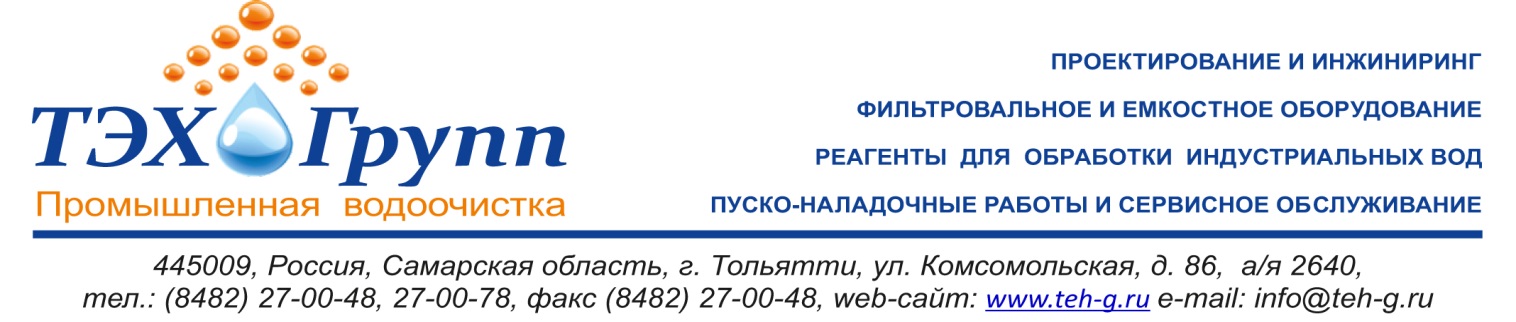 Анкета №2/РХимическая очистка теплообменного оборудования12 Показатели качества воды (заполняется при отсутствии отложений)Заполненную анкету просим направлять на e-mail: info@teh-g.ru Спрашивайте! С удовольствием ответим на Ваши вопросы!Спасибо!ОрганизацияАдресФ.И.О., должностьТелефон/факсe-mailДата1 Толщина отложений min и max, мм ________________________________ 1 Толщина отложений min и max, мм ________________________________ 1 Толщина отложений min и max, мм ________________________________ 1 Толщина отложений min и max, мм ________________________________ 1 Толщина отложений min и max, мм ________________________________ 1 Толщина отложений min и max, мм ________________________________ 1 Толщина отложений min и max, мм ________________________________ 1 Толщина отложений min и max, мм ________________________________ 2 Тип и марка очищаемого оборудования 2 Тип и марка очищаемого оборудования 2 Тип и марка очищаемого оборудования 2 Тип и марка очищаемого оборудования 2 Тип и марка очищаемого оборудования 2 Тип и марка очищаемого оборудования 2 Тип и марка очищаемого оборудования 2 Тип и марка очищаемого оборудования  - тип теплообменного оборудования - тип теплообменного оборудования - другое3 Материал очищаемого оборудования3 Материал очищаемого оборудования3 Материал очищаемого оборудования4 Площадь поверхности очищаемого оборудования, м24 Площадь поверхности очищаемого оборудования, м24 Площадь поверхности очищаемого оборудования, м24 Площадь поверхности очищаемого оборудования, м24 Площадь поверхности очищаемого оборудования, м24 Площадь поверхности очищаемого оборудования, м24 Площадь поверхности очищаемого оборудования, м25 Общий водяной объем очищаемого оборудования, м35 Общий водяной объем очищаемого оборудования, м35 Общий водяной объем очищаемого оборудования, м35 Общий водяной объем очищаемого оборудования, м35 Общий водяной объем очищаемого оборудования, м35 Общий водяной объем очищаемого оборудования, м36 Общий срок эксплуатации оборудования6 Общий срок эксплуатации оборудования6 Общий срок эксплуатации оборудования6 Общий срок эксплуатации оборудования7 Время и способ проведения последней очистки (если проводилась химическая очистка, указать какими реагентами) __________________________________________7 Время и способ проведения последней очистки (если проводилась химическая очистка, указать какими реагентами) __________________________________________7 Время и способ проведения последней очистки (если проводилась химическая очистка, указать какими реагентами) __________________________________________7 Время и способ проведения последней очистки (если проводилась химическая очистка, указать какими реагентами) __________________________________________7 Время и способ проведения последней очистки (если проводилась химическая очистка, указать какими реагентами) __________________________________________7 Время и способ проведения последней очистки (если проводилась химическая очистка, указать какими реагентами) __________________________________________7 Время и способ проведения последней очистки (если проводилась химическая очистка, указать какими реагентами) __________________________________________7 Время и способ проведения последней очистки (если проводилась химическая очистка, указать какими реагентами) __________________________________________8 Наличие энергоносителей (вода, электроэнергия)8 Наличие энергоносителей (вода, электроэнергия)8 Наличие энергоносителей (вода, электроэнергия)8 Наличие энергоносителей (вода, электроэнергия)8 Наличие энергоносителей (вода, электроэнергия)9 Водоотведение, нейтрализация стоков9 Водоотведение, нейтрализация стоков9 Водоотведение, нейтрализация стоков9 Водоотведение, нейтрализация стоков9 Водоотведение, нейтрализация стоков10 Наличие оборудования для промывки (насосы, бак)10 Наличие оборудования для промывки (насосы, бак)10 Наличие оборудования для промывки (насосы, бак)10 Наличие оборудования для промывки (насосы, бак)10 Наличие оборудования для промывки (насосы, бак)11 Состав отложений, %11 Состав отложений, %11 Состав отложений, %11 Состав отложений, %11 Состав отложений, %CaCO3+ MgCO3CaSO4Fe2O3PO4Fe3O4Потери SiO2ДругиеПараметрыПодпиточная водаЦиркуляционная водаЖобщ (Са+Mg), мг-экв/дм3Щобщ, мг-экв/дм3Щфф, мг-экв/дм3Кальций, мг/дм3Солесодержание, мг/дм3Железо (Fe2+), мкг/дм3Хлориды (Сl-), мг/дм3Сульфаты(SO4), мг/дм3рН